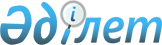 О районном бюджете на 2014-2016 годыРешение Астраханского районного маслихата Акмолинской области от 26 декабря 2013 года № 5С-26-4. Зарегистрировано Департаментом юстиции Акмолинской области 14 января 2014 года № 3955      Примечание РЦПИ.

      В тексте документа сохранена пунктуация и орфография оригинала.

      В соответствии с пунктом 2 статьи 9 Бюджетного Кодекса Республики Казахстан от 4 декабря 2008 года, подпунктом 1) пункта 1 статьи 6 Закона Республики Казахстан «О местном государственном управлении и самоуправлении в Республике Казахстан» от 23 января 2001 года, Астраханский районный маслихат РЕШИЛ:



      1. Утвердить районный бюджет на 2014–2016 годы, согласно приложениям 1, 2 и 3 соответственно, в том числе на 2014 год в следующих объемах:



      1) доходы – 2077222,3 тысяч тенге, в том числе:

      налоговые поступления – 362373,0 тысяч тенге;

      неналоговые поступления – 4389,1 тысяч тенге;

      поступления от продажи основного капитала – 47185,7 тысяч тенге;

      поступления трансфертов – 1663274,5 тысяч тенге;



      2) затраты – 2066625,1 тысяч тенге;



      3) чистое бюджетное кредитование – 47856,6 тысяч тенге, в том числе:

      бюджетные кредиты – 52782,6 тысяч тенге;

      погашение бюджетных кредитов – 4926,0 тысяч тенге;



      4) сальдо по операциям с финансовыми активами – 42980,5 тысяч тенге:

      приобретение финансовых активов – 42980,5 тысяч тенге;

      поступления от продажи финансовых активов государства – 0,0 тысяч тенге;



      5) дефицит (профицит) бюджета – -80239,9 тысяч тенге;



      6) финансирование дефицита (использование профицита) бюджета – 80239,9 тысяч тенге.

      Сноска. Пункт 1 - в редакции решения Астраханского районного маслихата Акмолинской области от 24.11.2014 № 5С-38-2 (вводится в действие с 01.01.2014).



      2. Учесть, что в объеме районного бюджета на 2014 год предусмотрены целевые трансферты и бюджетные кредиты из республиканского бюджета согласно приложению 4.



      3. Учесть, что в объеме районного бюджета на 2014 год предусмотрены целевые трансферты из областного бюджета согласно приложению 5.



      3-1. Учесть, что в объеме районного бюджета на 2014 год предусмотрены бюджетные субвенции, передаваемые из областного бюджета в бюджет района в сумме 1312176,0 тысяч тенге.

      Сноска. Решение дополнено пунктом 3-1 в соответствии с решением Астраханского районного маслихата Акмолинской области от 25.04.2014 № 5С-30-2 (вводится в действие с 01.01.2014).



      4. Учесть, что в объеме районного бюджета на 2014 год предусмотрено погашение бюджетных кредитов в вышестоящий бюджет в сумме 4926,0 тысяч тенге.



      5. Утвердить резерв местного исполнительного органа района на 2014 год в сумме 4500,0 тысяч тенге.

      Сноска. Пункт 5 - в редакции решения Астраханского районного маслихата Акмолинской области от 08.11.2014 № 5С-37-2 (вводится в действие с 01.01.2014).



      6. Установить специалистам социального обеспечения, образования, культуры, спорта, работающим в сельской местности, повышенные на двадцать пять процентов должностные оклады и тарифные ставки, по сравнению с окладами и ставками специалистов, занимающихся этими видами деятельности в городских условиях, согласно перечню, согласованного с районным маслихатом.



      7. Утвердить прилагаемый объем затрат местных бюджетных программ поселка, села, сельских округов на 2014 год, согласно приложению 6.



      8. Утвердить перечень районных бюджетных программ, не подлежащих секвестру в процессе исполнения районного бюджета на 2014 год, согласно приложению 7.



      9. Настоящее решение вступает в силу со дня его государственной регистрации в Департаменте юстиции Акмолинской области и вводится в действие с 1 января 2014 года.      Председатель сессии

      Астраханского районного

      маслихата                                  Н.Сембаев      Секретарь Астраханского

      районного маслихата                        В.Собеский      «СОГЛАСОВАНО»      Аким Астраханского района                  Т.Ерсеитов

Приложение 1    

к решению Астраханского

районного маслихата  

от 26 декабря 2013 года

№ 5С-26-4       

Районный бюджет на 2014 год      Сноска. Приложение 1 - в редакции решения Астраханского районного маслихата Акмолинской области от 24.11.2014 № 5С-38-2 (вводится в действие с 01.01.2014).

Приложение 2     

к решению Астраханского

районного маслихата 

от 26 декабря 2013 года

№ 5С-26-4       

Районный бюджет на 2015 год

Приложение 3    

к решению Астраханского

районного маслихата 

от 26 декабря 2013 года

№ 5С-26-4       

Районный бюджет на 2016 год

Приложение 4    

к решению Астраханского

районного маслихата 

от 26 декабря 2013 года

№ 5С-26-4       

Целевые трансферты и бюджетные кредиты из республиканского бюджета на 2014 год      Сноска. Приложение 4 - в редакции решения Астраханского районного маслихата Акмолинской области от 24.11.2014 № 5С-38-2 (вводится в действие с 01.01.2014).

Приложение 5     

к решению Астраханского

районного маслихата 

от 26 декабря 2013 года

№ 5С-26-4       

Целевые трансферты из областного бюджета на 2014 год      Сноска. Приложение 5 - в редакции решения Астраханского районного маслихата Акмолинской области от 24.11.2014 № 5С-38-2 (вводится в действие с 01.01.2014).

Приложение 6    

к решению Астраханского

районного маслихата 

от 26 декабря 2013 года

№ 5С-26-4       

Бюджетные программы сельских округов на 2014 год      Сноска. Приложение 6 - в редакции решения Астраханского районного маслихата Акмолинской области от 24.11.2014 № 5С-38-2 (вводится в действие с 01.01.2014).

Приложение 7     

к решению Астраханского

районного маслихата  

от 26 декабря 2013 года

№ 5С-26-4        

Перечень районных бюджетных программ, не подлежащих секвестру в процессе исполнения районного бюджета на 2014 год
					© 2012. РГП на ПХВ «Институт законодательства и правовой информации Республики Казахстан» Министерства юстиции Республики Казахстан
				категориякатегориякатегориякатегорияСумма, тысяч тенгеклассклассклассСумма, тысяч тенгеподклассподклассСумма, тысяч тенгеНаименованиеСумма, тысяч тенгеI. ДОХОДЫ2077222,31Налоговые поступления362373,001Подоходный налог21600,02Индивидуальный подоходный налог21600,003Социальный налог154500,01Социальный налог154500,004Налоги на собственность173023,01Налоги на имущество133955,03Земельный налог4623,04Налог на транспортные средства30370,05Единый земельный налог4075,005Внутренние налоги на товары, работы и услуги10139,02Акцизы3300,03Поступления за использование природных и других ресурсов3137,04Сборы за ведение предпринимательской и профессиональной деятельности3702,008Обязательные платежи, взимаемые за совершение юридически значимых действий и (или) выдачу документов уполномоченными на то государственными органами или должностными лицами3111,01Государственная пошлина3111,02Неналоговые поступления4389,101Доходы от государственной собственности2085,11Поступления части чистого дохода государственных предприятий1147,75Доходы от аренды имущества, находящегося в государственной собственности439,07Вознаграждения по кредитам, выданным из государственного бюджета8,49Прочие доходы от государственной собственности490,006Прочие неналоговые поступления2304,01Прочие неналоговые поступления2304,03Поступления от продажи основного капитала47185,701Продажа государственного имущества, закрепленного за государственными учреждениями2273,21Продажа государственного имущества, закрепленного за государственными учреждениями2273,203Продажа земли и нематериальных активов44912,51Продажа земли42711,02Продажа нематериальных активов2201,54Поступления трансфертов1663274,502Трансферты из вышестоящих органов государственного управления1663274,52Трансферты из областного бюджета1663274,5Функциональная группаФункциональная группаФункциональная группаФункциональная группаСуммаАдминистратор бюджетных программАдминистратор бюджетных программАдминистратор бюджетных программСуммаПрограммаПрограммаСуммаНаименованиеСуммаII. ЗАТРАТЫ2066625,11Государственные услуги общего характера210259,5112Аппарат маслихата района (города областного значения)14347,6001Услуги по обеспечению деятельности маслихата района (города областного значения)14347,6122Аппарат акима района (города областного значения)59235,9001Услуги по обеспечению деятельности акима района (города областного значения)58735,9003Капитальные расходы государственного органа500,0123Аппарат акима района в городе, города районного значения, поселка, села, сельского округа112457,8001Услуги по обеспечению деятельности акима района в городе, города районного значения, поселка, села, сельского округа109972,8022Капитальные расходы государственного органа2485,0459Отдел экономики и финансов района (города областного значения)24218,2001Услуги по реализации государственной политики в области формирования и развития экономической политики, государственного планирования, исполнения бюджета и управления коммунальной собственностью района (города областного значения)20207,6003Проведение оценки имущества в целях налогообложения317,3010Приватизация, управление коммунальным имуществом, постприватизационная деятельность и регулирование споров, связанных с этим1523,3011Учет, хранение, оценка и реализация имущества, поступившего в коммунальную собственность1670,0015Капитальные расходы государственного органа500,02Оборона9123,3122Аппарат акима района (города областного значения)9123,3005Мероприятия в рамках исполнения всеобщей воинской обязанности1560,8006Предупреждение и ликвидация чрезвычайных ситуаций масштаба района (города областного значения)7426,0007Мероприятия по профилактике и тушению степных пожаров районного (городского) масштаба, а также пожаров в населенных пунктах, в которых не созданы органы государственной противопожарной службы136,54Образование1339529,2464Отдел образования района (города областного значения)1337983,6001Услуги по реализации государственной политики на местном уровне в области образования11133,8003Общеобразовательное обучение1115834,3005Приобретение и доставка учебников, учебно-методических комплексов для государственных учреждений образования района (города областного значения)7000,0006Дополнительное образование для детей19578,0009Обеспечение деятельности организаций дошкольного воспитания и обучения67201,3015Ежемесячные выплаты денежных средств опекунам (попечителям) на содержание ребенка-сироты (детей-сирот), и ребенка (детей), оставшегося без попечения родителей12941,5040Реализация государственного образовательного заказа в дошкольных организациях образования67483,4067Капитальные расходы подведомственных государственных учреждений и организаций36811,3472Отдел строительства, архитектуры и градостроительства района (города областного значения)1545,6037Строительство и реконструкция объектов образования1545,66Социальная помощь и социальное обеспечение78233,9123Аппарат акима района в городе, города районного значения, поселка, села, сельского округа17445,2003Оказание социальной помощи нуждающимся гражданам на дому17445,2451Отдел занятости и социальных программ района (города областного значения)60704,7001Услуги по реализации государственной политики на местном уровне в области обеспечения занятости и реализации социальных программ для населения16381,3002Программа занятости16644,9005Государственная адресная социальная помощь470,0006Оказание жилищной помощи1400,0007Социальная помощь отдельным категориям нуждающихся граждан по решениям местных представительных органов9483,6010Материальное обеспечение детей-инвалидов, воспитывающихся и обучающихся на дому196,4011Оплата услуг по зачислению, выплате и доставке пособий и других социальных выплат227,0016Государственные пособия на детей до 18 лет1803,9017Обеспечение нуждающихся инвалидов обязательными гигиеническими средствами и предоставление услуг специалистами жестового языка, индивидуальными помощниками в соответствии с индивидуальной программой реабилитации инвалида4502,7021Капитальные расходы государственного органа34,5025Внедрение обусловленной денежной помощи по проекту Өрлеу9560,4458Отдел жилищно-коммунального хозяйства, пассажирского транспорта и автомобильных дорог района (города областного значения)84,0050Реализация Плана мероприятий по обеспечению прав и улучшению качества жизни инвалидов84,07Жилищно-коммунальное хозяйство157042,8123Аппарат акима района в городе, города районного значения, поселка, села, сельского округа18866,3008Освещение улиц населенных пунктов8543,0009Обеспечение санитарии населенных пунктов2026,3010Содержание мест захоронений и погребение безродных519,0011Благоустройство и озеленение населенных пунктов7778,0458Отдел жилищно-коммунального хозяйства, пассажирского транспорта и автомобильных дорог района (города областного значения) 21500,0026Организация эксплуатации тепловых сетей, находящихся в коммунальной собственности районов (городов областного значения)21500,0464Отдел образования района (города областного значения)5919,3026Ремонт объектов в рамках развития городов и сельских населенных пунктов по Дорожной карте занятости 20205919,3472Отдел строительства, архитектуры и градостроительства района (города областного значения)110757,2003Проектирование, строительство и (или) приобретение жилья коммунального жилищного фонда7481,0004Проектирование, развитие, обустройство и (или) приобретение инженерно-коммуникационной инфраструктуры2000,0005Развитие коммунального хозяйства1500,0058Развитие системы водоснабжения и водоотведения в сельских населенных пунктах99776,28Культура, спорт, туризм и информационное пространство100860,0455Отдел культуры и развития языков района (города областного значения)72903,1001Услуги по реализации государственной политики на местном уровне в области развития языков и культуры4763,4003Поддержка культурно-досуговой работы42227,8006Функционирование районных (городских) библиотек17304,2007Развитие государственного языка и других языков народа Казахстана5108,8032Капитальные расходы подведомственных государственных учреждений и организаций3498,9456Отдел внутренней политики района (города областного значения)13984,6001Услуги по реализации государственной политики на местном уровне в области информации, укрепления государственности и формирования социального оптимизма граждан5644,7002Услуги по проведению государственной информационной политики через газеты и журналы4672,0003Реализация мероприятий в сфере молодежной политики3177,9032Капитальные расходы подведомственных государственных учреждений и организаций490,0465Отдел физической культуры и спорта района (города областного значения)11620,3001Услуги по реализации государственной политики на местном уровне в сфере физической культуры и спорта4924,5006Проведение спортивных соревнований на районном (города областного значения) уровне2678,8007Подготовка и участие членов сборных команд района (города областного значения) по различным видам спорта на областных спортивных соревнованиях4017,0472Отдел строительства, архитектуры и градостроительства района (города областного значения)2352,0008Развитие объектов спорта2352,010Сельское, водное, лесное, рыбное хозяйство, особо охраняемые природные территории, охрана окружающей среды и животного мира, земельные отношения87704,7459Отдел экономики и финансов района (города областного значения)6968,0099Реализация мер по оказанию социальной поддержки специалистов6968,0462Отдел сельского хозяйства района (города областного значения)9079,4001Услуги по реализации государственной политики на местном уровне в сфере сельского хозяйства8979,4006Капитальные расходы государственного органа100,0463Отдел земельных отношений района (города областного значения)11017,2001Услуги по реализации государственной политики в области регулирования земельных отношений на территории района (города областного значения)10124,3004Организация работ по зонированию земель892,9473Отдел ветеринарии района (города областного значения)60640,1001Услуги по реализации государственной политики на местном уровне в сфере ветеринарии5674,1007Организация отлова и уничтожения бродячих собак и кошек298,9008Возмещение владельцам стоимости изымаемых и уничтожаемых больных животных, продуктов и сырья животного происхождения386,0010Проведение мероприятий по идентификации сельскохозяйственных животных340,1011Проведение противоэпизоотических мероприятий53941,011Промышленность, архитектурная, градостроительная и строительная деятельность8700,2472Отдел строительства, архитектуры и градостроительства района (города областного значения)8700,2001Услуги по реализации государственной политики в области строительства, архитектуры и градостроительства на местном уровне8700,212Транспорт и коммуникации20986,3123Аппарат акима района в городе, города районного значения, поселка, села, сельского округа1906,0013Обеспечение функционирования автомобильных дорог в городах районного значения, поселках, селах, сельских округах1906,0458Отдел жилищно-коммунального хозяйства, пассажирского транспорта и автомобильных дорог района (города областного значения)19080,3023Обеспечение функционирования автомобильных дорог19080,313Прочие41623,7123Аппарат акима района в городе, города районного значения, поселка, села, сельского округа23231,0040Реализация мер по содействию экономическому развитию регионов в рамках Программы "Развитие регионов"23231,0458Отдел жилищно-коммунального хозяйства, пассажирского транспорта и автомобильных дорог района (города областного значения)7513,4001Услуги по реализации государственной политики на местном уровне в области жилищно-коммунального хозяйства, пассажирского транспорта и автомобильных дорог7513,4459Отдел экономики и финансов района (города областного значения)4500,0012Резерв местного исполнительного органа района (города областного значения)4500,0494Отдел предпринимательства и промышленности района (города областного значения)6379,3001Услуги по реализации государственной политики на местном уровне в области развития предпринимательства и промышленности6379,314Обслуживание долга8,4459Отдел экономики и финансов района (города областного значения)8,4021Обслуживание долга местных исполнительных органов по выплате вознаграждений и иных платежей по займам из областного бюджета8,415Трансферты12553,1459Отдел экономики и финансов района (города областного значения)12553,1006Возврат неиспользованных (недоиспользованных) целевых трансфертов11520,0016Возврат использованных не по целевому назначению целевых трансфертов1033,1III.Чистое бюджетное кредитование47856,6Бюджетные кредиты52782,610Сельское, водное, лесное, рыбное хозяйство, особо охраняемые природные территории, охрана окружающей среды и животного мира, земельные отношения52782,6459Отдел экономики и финансов района (города областного значения)52782,6018Бюджетные кредиты для реализации мер социальной поддержки специалистов52782,6Погашение бюджетных кредитов4926,05Погашение бюджетных кредитов4926,01Погашение бюджетных кредитов4926,01Погашение бюджетных кредитов, выданных из государственного бюджета4926,0IV. Сальдо по операциям с финансовыми активами42980,5Приобретение финансовых активов42980,513Прочие42980,5458Отдел жилищно коммунального хозяйства, пассажирского транспорта и автомобильных дорог района (города областного значения)42980,5065Формирование или увеличение уставного капитала юридических лиц42980,5Поступления от продажи финансовых активов государства0,0V. Дефицит (профицит) бюджета-80239,9VI. Финансирование дефицита (использование профицита) бюджета80239,9КатегорияКатегорияКатегорияКатегорияСумма,

тысяч тенгеКлассКлассКлассСумма,

тысяч тенгеПодклассПодклассСумма,

тысяч тенгеНаименованиеСумма,

тысяч тенгеI. ДОХОДЫ1884823,01Налоговые поступления380795,001Подоходный налог27800,02Индивидуальный подоходный налог27800,003Социальный налог163770,01Социальный налог163770,004Налоги на собственность171823,01Налоги на имущество119300,03Земельный налог4968,04Налог на транспортные средства39980,05Единый земельный налог7575,005Внутренние налоги на товары, работы и услуги13707,02Акцизы4080,03Поступления за использование природных и других ресурсов4287,04Сборы за ведение предпринимательской и профессиональной деятельности5340,008Обязательные платежи, взимаемые за совершение юридически значимых действий и (или) выдачу документов уполномоченными на то государственными органами или должностными лицами3695,01Государственная пошлина3695,02Неналоговые поступления1757701Доходы от государственной собственности15085Доходы от аренды имущества, находящегося в государственной собственности150802Поступления от реализации товаров (работ, услуг) государственными учреждениями, финансируемыми из государственного бюджета35,01Поступления от реализации товаров (работ, услуг) государственными учреждениями, финансируемыми из государственного бюджета35,004Штрафы, пени, санкции, взыскания, налагаемые государственными учреждениями, финансируемыми из государственного бюджета, а также содержащимися и финансируемыми из бюджета (сметы расходов) Национального Банка Республики Казахстан1684,01Штрафы, пени, санкции, взыскания, налагаемые государственными учреждениями, финансируемыми из государственного бюджета, а также содержащимися и финансируемыми из бюджета (сметы расходов) Национального Банка Республики Казахстан, за исключением поступлений от организаций нефтяного сектора168406Прочие неналоговые поступления14350,01Прочие неналоговые поступления14350,03Поступления от продажи основного капитала10000,003Продажа земли и нематериальных активов10000,01Продажа земли10000,04Поступления трансфертов1476451,002Трансферты из вышестоящих органов государственного управления1476451,02Трансферты из областного бюджета1476451,0Функциональная группаФункциональная группаФункциональная группаФункциональная группаСумма,

тысяч тенгеАдминистратор бюджетных программАдминистратор бюджетных программАдминистратор бюджетных программСумма,

тысяч тенгеПрограммаПрограммаСумма,

тысяч тенгеНаименованиеСумма,

тысяч тенгеII. ЗАТРАТЫ1884823,01Государственные услуги общего характера208195,0112Аппарат маслихата района (города областного значения)13865,0001Услуги по обеспечению деятельности маслихата района (города областного значения)13865,0122Аппарат акима района (города областного значения)52363,0001Услуги по обеспечению деятельности акима района (города областного значения)52363,0123Аппарат акима района в городе, города районного значения, поселка, села, сельского округа118809,0001Услуги по обеспечению деятельности акима района в городе, города районного значения, поселка, села, сельского округа118309,0022Капитальные расходы государственного органа500,0459Отдел экономики и финансов района (города областного значения)23158,0001Услуги по реализации государственной политики в области формирования и развития экономической политики, государственного планирования, исполнения бюджета и управления коммунальной собственностью района (города областного значения)20658,0003Проведение оценки имущества в целях налогообложения500,0010Приватизация, управление коммунальным имуществом, постприватизационная деятельность и регулирование споров, связанных с этим1000,0011Учет, хранение, оценка и реализация имущества, поступившего в коммунальную собственность1000,02Оборона4638,0122Аппарат акима района (города областного значения)4638,0005Мероприятия в рамках исполнения всеобщей воинской обязанности1638,0006Предупреждение и ликвидация чрезвычайных ситуаций масштаба района (города областного значения)3000,03Общественный порядок, безопасность, правовая, судебная, уголовно-исполнительная деятельность500,0458Отдел жилищно-коммунального хозяйства, пассажирского транспорта и автомобильных дорог района (города областного значения)500,0021Обеспечение безопасности дорожного движения в населенных пунктах500,04Образование1164618,0464Отдел образования района (города областного значения)1164618,0001Услуги по реализации государственной политики на местном уровне в области образования12565,0003Общеобразовательное обучение1024515,0005Приобретение и доставка учебников, учебно-методических комплексов для государственных учреждений образования района (города областного значения)17000,0006Дополнительное образование для детей18490,0009Обеспечение деятельности организаций дошкольного воспитания и обучения63170,0015Ежемесячные выплаты денежных средств опекунам (попечителям) на содержание ребенка-сироты (детей-сирот), и ребенка (детей), оставшегося без попечения родителей13922,0022Выплата единовременных денежных средств казахстанским гражданам, усыновившим (удочерившим) ребенка (детей)-сироту и ребенка (детей), оставшегося без попечения родителей597,0040Реализация государственного образовательного заказа в дошкольных организациях образования3799,0067Капитальные расходы подведомственных государственных учреждений и организаций10560,06Социальная помощь и социальное обеспечение75367,0123Аппарат акима района в городе, города районного значения, поселка, села, сельского округа17404,0003Оказание социальной помощи нуждающимся гражданам на дому17404,0451Отдел занятости и социальных программ района (города областного значения)57963,0001Услуги по реализации государственной политики на местном уровне в области обеспечения занятости и реализации социальных программ для населения16379,0002Программа занятости21373,0005Государственная адресная социальная помощь2000,0006Оказание жилищной помощи800,0007Социальная помощь отдельным категориям нуждающихся граждан по решениям местных представительных органов6105,0010Материальное обеспечение детей-инвалидов, воспитывающихся и обучающихся на дому311,0011Оплата услуг по зачислению, выплате и доставке пособий и других социальных выплат169,0016Государственные пособия на детей до 18 лет5500,0017Обеспечение нуждающихся инвалидов обязательными гигиеническими средствами и предоставление услуг специалистами жестового языка, индивидуальными помощниками в соответствии с индивидуальной программой реабилитации инвалида5126,0025Внедрение обусловленной денежной помощи по проекту Өрлеу200,07Жилищно-коммунальное хозяйство44317,0123Аппарат акима района в городе, города районного значения, поселка, села, сельского округа22010,0008Освещение улиц населенных пунктов9474,0009Обеспечение санитарии населенных пунктов1604,0010Содержание мест захоронений и погребение безродных299,0011Благоустройство и озеленение населенных пунктов10633,0458Отдел жилищно-коммунального хозяйства, пассажирского транспорта и автомобильных дорог района (города областного значения)8807,0026Организация эксплуатации тепловых сетей, находящихся в коммунальной собственности районов (городов областного значения)8807,0472Отдел строительства, архитектуры и градостроительства района (города областного значения)13500,0004Проектирование, развитие, обустройство и (или) приобретение инженерно-коммуникационной инфраструктуры13500,08Культура, спорт, туризм и информационное пространство277632,0455Отдел культуры и развития языков района (города областного значения)68597,0001Услуги по реализации государственной политики на местном уровне в области развития языков и культуры5135,0003Поддержка культурно-досуговой работы41151,0006Функционирование районных (городских) библиотек16537,0007Развитие государственного языка и других языков народа Казахстана4875,0032Капитальные расходы подведомственных государственных учреждений и организаций899,0456Отдел внутренней политики района (города областного значения)12450,0001Услуги по реализации государственной политики на местном уровне в области информации, укрепления государственности и формирования социального оптимизма граждан5580,0002Услуги по проведению государственной информационной политики через газеты и журналы4672,0003Реализация мероприятий в сфере молодежной политики2198,0465Отдел физической культуры и спорта района (города областного значения)10197,0001Услуги по реализации государственной политики на местном уровне в сфере физической культуры и спорта4891,0006Проведение спортивных соревнований на районном (города областного значения) уровне2228,0007Подготовка и участие членов сборных команд района (города областного значения) по различным видам спорта на областных спортивных соревнованиях3078,0472Отдел строительства, архитектуры и градостроительства района (города областного значения)186388,0008Развитие объектов спорта186388,010Сельское, водное, лесное, рыбное хозяйство, особо охраняемые природные территории, охрана окружающей среды и животного мира, земельные отношения33961,0459Отдел экономики и финансов района (города областного значения)6968,0099Реализация мер по оказанию социальной поддержки специалистов6968,0462Отдел сельского хозяйства района (города областного значения)9361,0001Услуги по реализации государственной политики на местном уровне в сфере сельского хозяйства9361,0463Отдел земельных отношений района (города областного значения)10062,0001Услуги по реализации государственной политики в области регулирования земельных отношений на территории района (города областного значения10062,0473Отдел ветеринарии района (города областного значения)7570,0001Услуги по реализации государственной политики на местном уровне в сфере ветеринарии5621,0007Организация отлова и уничтожения бродячих собак и кошек781,0010Проведение мероприятий по идентификации сельскохозяйственных животных1168,011Промышленность, архитектурная, градостроительная и строительная деятельность8641,0472Отдел строительства, архитектуры и градостроительства района (города областного значения)8641,0001Услуги по реализации государственной политики в области строительства, архитектуры и градостроительства на местном уровне8641,012Транспорт и коммуникации21906,0123Аппарат акима района в городе, города районного значения, поселка, села, сельского округа1906,0013Обеспечение функционирования автомобильных дорог в городах районного значения, поселках, селах, сельских округах1906,0458Отдел жилищно-коммунального хозяйства, пассажирского транспорта и автомобильных дорог района (города областного значения)20000,0023Обеспечение функционирования автомобильных дорог20000,013Прочие45048,0123Аппарат акима района в городе, города районного значения, поселка, села, сельского округа23231,0040Реализация мер по содействию экономическому развитию регионов в рамках Программы "Развитие регионов"23231,0458Отдел жилищно-коммунального хозяйства, пассажирского транспорта и автомобильных дорог района (города областного значения)7460,0001Услуги по реализации государственной политики на местном уровне в области жилищно-коммунального хозяйства, пассажирского транспорта и автомобильных дорог7460,0459Отдел экономики и финансов района (города областного значения)8100,0012Резерв местного исполнительного органа района (города областного значения)8100,0III. Чистое бюджетное кредитование0,0Бюджетные кредиты0,0Погашение бюджетных кредитов0,0IV. Сальдо по операциям с финансовыми активами0,0Приобретение финансовых активов0,0Поступления от продажи финансовых активов государства0,0V. Дефицит (профицит) бюджета0,0VI. Финансирование дефицита (использование профицита) бюджета0,0КатегорияКатегорияКатегорияКатегорияСумма,

тысяч тенгеКлассКлассКлассСумма,

тысяч тенгеПодклассПодклассСумма,

тысяч тенгеНаименованиеСумма,

тысяч тенгеI. ДОХОДЫ1697234,01Налоговые поступления401914,001Подоходный налог29900,02Индивидуальный подоходный налог29900,003Социальный налог176596,01Социальный налог176596,004Налоги на собственность177153,01Налоги на имущество121400,03Земельный налог5018,04Налог на транспортные средства43160,05Единый земельный налог7575,005Внутренние налоги на товары, работы и услуги14269,02Акцизы4200,03Поступления за использование природных и других ресурсов4287,04Сборы за ведение предпринимательской и профессиональной деятельности5782,008Обязательные платежи, взимаемые за совершение юридически значимых действий и (или) выдачу документов уполномоченными на то государственными органами или должностными лицами3996,01Государственная пошлина3996,02Неналоговые поступления1805301Доходы от государственной собственности16305Доходы от аренды имущества, находящегося в государственной собственности163002Поступления от реализации товаров (работ, услуг) государственными учреждениями, финансируемыми из государственного бюджета38,01Поступления от реализации товаров (работ, услуг) государственными учреждениями, финансируемыми из государственного бюджета38,004Штрафы, пени, санкции, взыскания, налагаемые государственными учреждениями, финансируемыми из государственного бюджета, а также содержащимися и финансируемыми из бюджета (сметы расходов) Национального Банка Республики Казахстан1785,01Штрафы, пени, санкции, взыскания, налагаемые государственными учреждениями, финансируемыми из государственного бюджета, а также содержащимися и финансируемыми из бюджета (сметы расходов) Национального Банка Республики Казахстан, за исключением поступлений от организаций нефтяного сектора178506Прочие неналоговые поступления14600,01Прочие неналоговые поступления14600,03Поступления от продажи основного капитала10000,003Продажа земли и нематериальных активов10000,01Продажа земли10000,04Поступления трансфертов1267267,002Трансферты из вышестоящих органов государственного управления1267267,02Трансферты из областного бюджета1267267,0Функциональная группаФункциональная группаФункциональная группаФункциональная группаСумма,

тысяч тенгеАдминистратор бюджетных программАдминистратор бюджетных программАдминистратор бюджетных программСумма,

тысяч тенгеПрограммаПрограммаСумма,

тысяч тенгеНаименованиеСумма,

тысяч тенгеII. ЗАТРАТЫ1697234,01Государственные услуги общего характера208195,0112Аппарат маслихата района (города областного значения)13865,0001Услуги по обеспечению деятельности маслихата района (города областного значения)13865,0122Аппарат акима района (города областного значения)52363,0001Услуги по обеспечению деятельности акима района (города областного значения)52363,0123Аппарат акима района в городе, города районного значения, поселка, села, сельского округа118809,0001Услуги по обеспечению деятельности акима района в городе, города районного значения, поселка, села, сельского округа118309,0022Капитальные расходы государственного органа500,0459Отдел экономики и финансов района (города областного значения)23158,0001Услуги по реализации государственной политики в области формирования и развития экономической политики, государственного планирования, исполнения бюджета и управления коммунальной собственностью района (города областного значения)20658,0003Проведение оценки имущества в целях налогообложения500,0010Приватизация, управление коммунальным имуществом, постприватизационная деятельность и регулирование споров, связанных с этим1000,0011Учет, хранение, оценка и реализация имущества, поступившего в коммунальную собственность1000,02Оборона4638,0122Аппарат акима района (города областного значения)4638,0005Мероприятия в рамках исполнения всеобщей воинской обязанности1638,0006Предупреждение и ликвидация чрезвычайных ситуаций масштаба района (города областного значения)3000,03Общественный порядок, безопасность, правовая, судебная, уголовно-исполнительная деятельность500,0458Отдел жилищно-коммунального хозяйства, пассажирского транспорта и автомобильных дорог района (города областного значения)500,0021Обеспечение безопасности дорожного движения в населенных пунктах500,04Образование1149680,0464Отдел образования района (города областного значения)1149680,0001Услуги по реализации государственной политики на местном уровне в области образования12565,0003Общеобразовательное обучение1027023,0005Приобретение и доставка учебников, учебно-методических комплексов для государственных учреждений образования района (города областного значения)7000,0006Дополнительное образование для детей18490,0009Обеспечение деятельности организаций дошкольного воспитания и обучения63170,0015Ежемесячные выплаты денежных средств опекунам (попечителям) на содержание ребенка-сироты (детей-сирот), и ребенка (детей), оставшегося без попечения родителей14995,0022Выплата единовременных денежных средств казахстанским гражданам, усыновившим (удочерившим) ребенка (детей)-сироту и ребенка (детей), оставшегося без попечения родителей638,0040Реализация государственного образовательного заказа в дошкольных организациях образования3799,0067Капитальные расходы подведомственных государственных учреждений и организаций2000,06Социальная помощь и социальное обеспечение75527,0123Аппарат акима района в городе, города районного значения, поселка, села, сельского округа17404,0003Оказание социальной помощи нуждающимся гражданам на дому17404,0451Отдел занятости и социальных программ района (города областного значения)58123,0001Услуги по реализации государственной политики на местном уровне в области обеспечения занятости и реализации социальных программ для населения16379,0002Программа занятости21373,0005Государственная адресная социальная помощь2000,0006Оказание жилищной помощи800,0007Социальная помощь отдельным категориям нуждающихся граждан по решениям местных представительных органов6265,0010Материальное обеспечение детей-инвалидов, воспитывающихся и обучающихся на дому311,0011Оплата услуг по зачислению, выплате и доставке пособий и других социальных выплат169,0016Государственные пособия на детей до 18 лет5500,0017Обеспечение нуждающихся инвалидов обязательными гигиеническими средствами и предоставление услуг специалистами жестового языка, индивидуальными помощниками в соответствии с индивидуальной программой реабилитации инвалида5126,0025Внедрение обусловленной денежной помощи по проекту Өрлеу200,07Жилищно-коммунальное хозяйство57610,0123Аппарат акима района в городе, города районного значения, поселка, села, сельского округа20610,0008Освещение улиц населенных пунктов9074,0009Обеспечение санитарии населенных пунктов1604,0010Содержание мест захоронений и погребение безродных299,0011Благоустройство и озеленение населенных пунктов9633,0458Отдел жилищно-коммунального хозяйства, пассажирского транспорта и автомобильных дорог района (города областного значения)1000,0026Организация эксплуатации тепловых сетей, находящихся в коммунальной собственности районов (городов областного значения)1000,0472Отдел строительства, архитектуры и градостроительства района (города областного значения)36000,0004Проектирование, развитие, обустройство и (или) приобретение инженерно-коммуникационной инфраструктуры36000,08Культура, спорт, туризм и информационное пространство90844,0455Отдел культуры и развития языков района (города областного значения)68197,0001Услуги по реализации государственной политики на местном уровне в области развития языков и культуры5135,0003Поддержка культурно-досуговой работы 40751,0006Функционирование районных (городских) библиотек16537,0007Развитие государственного языка и других языков народа Казахстана4875,0032Капитальные расходы подведомственных государственных учреждений и организаций899,0456Отдел внутренней политики района (города областного значения)12450,0001Услуги по реализации государственной политики на местном уровне в области информации, укрепления государственности и формирования социального оптимизма граждан5580,0002Услуги по проведению государственной информационной политики через газеты и журналы4672,0003Реализация мероприятий в сфере молодежной политики2198,0465Отдел физической культуры и спорта района (города областного значения)10197,0001Услуги по реализации государственной политики на местном уровне в сфере физической культуры и спорта4891,0006Проведение спортивных соревнований на районном (города областного значения) уровне2228,0007Подготовка и участие членов сборных команд района (города областного значения) по различным видам спорта на областных спортивных соревнованиях3078,010Сельское, водное, лесное, рыбное хозяйство, особо охраняемые природные территории, охрана окружающей среды и животного мира, земельные отношения34145,0459Отдел экономики и финансов района (города областного значения)7152,0099Реализация мер по оказанию социальной поддержки специалистов7152,0462Отдел сельского хозяйства района (города областного значения)9361,0001Услуги по реализации государственной политики на местном уровне в сфере сельского хозяйства9361,0463Отдел земельных отношений района (города областного значения)10062,0001Услуги по реализации государственной политики в области регулирования земельных отношений на территории района (города областного значения10062,0473Отдел ветеринарии района (города областного значения)7570,0001Услуги по реализации государственной политики на местном уровне в сфере ветеринарии5621,0007Организация отлова и уничтожения бродячих собак и кошек781,0010Проведение мероприятий по идентификации сельскохозяйственных животных1168,011Промышленность, архитектурная, градостроительная и строительная деятельность8641,0472Отдел строительства, архитектуры и градостроительства района (города областного значения)8641,0001Услуги по реализации государственной политики в области строительства, архитектуры и градостроительства на местном уровне8641,012Транспорт и коммуникации21906,0123Аппарат акима района в городе, города районного значения, поселка, села, сельского округа1906,0013Обеспечение функционирования автомобильных дорог в городах районного значения, поселках, селах, сельских округах1906,0458Отдел жилищно-коммунального хозяйства, пассажирского транспорта и автомобильных дорог района (города областного значения)20000,0023Обеспечение функционирования автомобильных дорог20000,013Прочие45548,0123Аппарат акима района в городе, города районного значения, поселка, села, сельского округа23231,0040Реализация мер по содействию экономическому развитию регионов в рамках Программы "Развитие регионов"23231,0458Отдел жилищно-коммунального хозяйства, пассажирского транспорта и автомобильных дорог района (города областного значения)7460,0001Услуги по реализации государственной политики на местном уровне в области жилищно-коммунального хозяйства, пассажирского транспорта и автомобильных дорог7460,0459Отдел экономики и финансов района (города областного значения)8600,0012Резерв местного исполнительного органа района (города областного значения)8600,0494Отдел предпринимательства и промышленности района (города областного значения)6257,0001Услуги по реализации государственной политики на местном уровне в области развития предпринимательства и промышленности6257,0III. Чистое бюджетное кредитование0,0Бюджетные кредиты0,0Погашение бюджетных кредитов0,0IV. Сальдо по операциям с финансовыми активами0,0Приобретение финансовых активов0,0Поступления от продажи финансовых активов государства0,0V. Дефицит (профицит) бюджета0,0VI. Финансирование дефицита (использование профицита) бюджета0,0НаименованиеСумма, тысяч тенгеВСЕГО304550,0Целевые текущие трансферты162624,0в том числеАппарат маслихата района (города областного значения)59,6На выплату ежемесячной надбавки за особые условия труда к должностным окладам работников государственных учреждений, не являющихся государственными служащими, а также работников государственных предприятий, финансируемых из местных бюджетов59,6Аппарат акима района (города областного значения)339,2На выплату ежемесячной надбавки за особые условия труда к должностным окладам работников государственных учреждений, не являющихся государственными служащими, а также работников государственных предприятий, финансируемых из местных бюджетов339,2Аппарат акима района в городе, города районного значения, поселка, села, сельского округа2313,2На выплату ежемесячной надбавки за особые условия труда к должностным окладам работников государственных учреждений, не являющихся государственными служащими, а также работников государственных предприятий, финансируемых из местных бюджетов2313,2Отдел занятости и социальных программ района (города областного значения)9892,0На внедрение обусловленной денежной помощи по проекту Өрлеу9038,0На выплату ежемесячной надбавки за особые условия труда к должностным окладам работников государственных учреждений, не являющихся государственными служащими, а также работников государственных предприятий, финансируемых из местных бюджетов229,0На выплату государственной адресной социальной помощи406,0На выплату государственных пособий на детей до 18 лет219,0Отдел культуры и развития языков района (города областного значения)3120,4На выплату ежемесячной надбавки за особые условия труда к должностным окладам работников государственных учреждений, не являющихся государственными служащими, а также работников государственных предприятий, финансируемых из местных бюджетов3120,4Отдел внутренней политики района (города областного значения)201,6На выплату ежемесячной надбавки за особые условия труда к должностным окладам работников государственных учреждений, не являющихся государственными служащими, а также работников государственных предприятий, финансируемых из местных бюджетов201,6Отдел жилищно-коммунального хозяйства, пассажирского транспорта и автомобильных дорог района (города областного значения)137,4На установку дорожных знаков и указателей в местах расположения организаций, ориентированных на обслуживание инвалидов84,0На выплату ежемесячной надбавки за особые условия труда к должностным окладам работников государственных учреждений, не являющихся государственными служащими, а также работников государственных предприятий, финансируемых из местных бюджетов53,4Отдел экономики и финансов района (города областного значения)79,9На выплату ежемесячной надбавки за особые условия труда к должностным окладам работников государственных учреждений, не являющихся государственными служащими, а также работников государственных предприятий, финансируемых из местных бюджетов79,9Отдел сельского хозяйства района (города областного значения)91,0На выплату ежемесячной надбавки за особые условия труда к должностным окладам работников государственных учреждений, не являющихся государственными служащими, а также работников государственных предприятий, финансируемых из местных бюджетов91,0Отдел земельных отношений района (города областного значения)62,3На выплату ежемесячной надбавки за особые условия труда к должностным окладам работников государственных учреждений, не являющихся государственными служащими, а также работников государственных предприятий, финансируемых из местных бюджетов62,3Отдел образования района (города областного значения)146168,6На реализацию государственного образовательного заказа в дошкольных организациях образования63807,0На оснащение учебным оборудованием кабинетов физики, химии, биологии в государственных учреждениях основного среднего и общего среднего образования8194,0На повышение оплаты учителям, прошедшим повышение квалификации по трехуровневой системе14544,0На выплату ежемесячной надбавки за особые условия труда к должностным окладам работников государственных учреждений, не являющихся государственными служащими, а также работников государственных предприятий, финансируемых из местных бюджетов59623,6Отдел физической культуры и спорта района (города областного значения)32,3На выплату ежемесячной надбавки за особые условия труда к должностным окладам работников государственных учреждений, не являющихся государственными служащими, а также работников государственных предприятий, финансируемых из местных бюджетов32,3Отдел строительства, архитектуры и градостроительства района (города областного значения)32,0На выплату ежемесячной надбавки за особые условия труда к должностным окладам работников государственных учреждений, не являющихся государственными служащими, а также работников государственных предприятий, финансируемых из местных бюджетов32,0Отдел ветеринарии района (города областного значения)31,9На выплату ежемесячной надбавки за особые условия труда к должностным окладам работников государственных учреждений, не являющихся государственными служащими, а также работников государственных предприятий, финансируемых из местных бюджетов31,9Отдел предпринимательства и промышленности района (города областного значения)62,6На выплату ежемесячной надбавки за особые условия труда к должностным окладам работников государственных учреждений, не являющихся государственными служащими, а также работников государственных предприятий, финансируемых из местных бюджетов62,6Целевые трансферты на развитие89144,0в том числеОтдел строительства, архитектуры и градостроительства района (города областного значения)89144,0Реконструкция системы водоснабжения села Астраханка (4 очередь)49105,0Бурение скважин и строительство водовода в селе Петровка40039,0Бюджетные кредиты52782,0Отдел экономики и финансов района (города областного значения)52782,0Бюджетные кредиты для реализации мер социальной поддержки специалистов социальной сферы сельских населенных пунктов52782,0НаименованиеСумма, тысяч тенгеВСЕГО99330,5Целевые текущие трансферты76698,3в том числеАппарат акима района в городе, города районного значения, поселка, села, сельского округа1985,0На укрепление материально-технической базы органов управления1985,0Отдел образования района (города областного значения)12386,3На приобретение и установку блочно-модульных котельных для школ8358,6На приобретение спортивного инвентаря для школ1977,7На разработку проектно-сметной документации с государственной экспертизой на проведение капитального ремонта Новочеркасской средней школы2050,0Отдел жилищно-коммунального хозяйства, пассажирского транспорта и автомобильных дорог района (города областного значения)8000,0На подготовку к отопительному сезону объектов теплоснабжения8000,0Отдел ветеринарии района (города областного значения)54327,0На проведение противоэпизоотических мероприятий53941,0На возмещение (до 50%) стоимости сельскохозяйственных животных направляемых на санитарный убой386,0Целевые трансферты на развитие22632,2в том числеОтдел строительства, архитектуры и градостроительства района (города областного значения)8632,2Реконструкция системы водоснабжения села Астраханка (4 очередь)5080,9Бурение скважин и строительство водовода в селе Петровка3551,3Отдел жилищно-коммунального хозяйства, пассажирского транспорта и автомобильных дорог района (города областного значения)14000На увеличение уставного капитала государственного коммунального предприятия на праве хозяйственного ведения "Комхоз"14000Администратор бюджетных программАдминистратор бюджетных программАдминистратор бюджетных программСумма, тысяч тенгеПрограммаПрограммаСумма, тысяч тенгеНаименованиеСумма, тысяч тенгеВсего173906,3Астраханский сельский округ123Аппарат акима района в городе, города районного значения, поселка, села, сельского округа42259,4001Услуги по обеспечению деятельности акима района в городе, города районного значения, поселка, села, сельского округа14211,8003Оказание социальной помощи нуждающимся гражданам на дому3973,3008Освещение улиц населенных пунктов6943,0009Обеспечение санитарии населенных пунктов805,3010Содержание мест захоронений и погребение безродных470,0011Благоустройство и озеленение населенных пунктов7700,0013Обеспечение функционирования автомобильных дорог в городах районного значения, поселках, селах, сельских округах1906,0040Реализация мер по содействию экономическому развитию регионов в рамках Программы "Развитие регионов"6250,0Бесбидаикский сельский округ123Аппарат акима района в городе, города районного значения, поселка, села, сельского округа6826,9001Услуги по обеспечению деятельности акима района в городе, города районного значения, поселка, села, сельского округа6330,9022Капитальные расходы государственного органа100,0040Реализация мер по содействию экономическому развитию регионов в рамках Программы "Развитие регионов"396,0Есильский сельский округ123Аппарат акима района в городе, города районного значения, поселка, села, сельского округа9776,7001Услуги по обеспечению деятельности акима района в городе, города районного значения, поселка, села, сельского округа7481,3003Оказание социальной помощи нуждающимся гражданам на дому1223,4040Реализация мер по содействию экономическому развитию регионов в рамках Программы "Развитие регионов"1072,0Жалтырский сельский округ123Аппарат акима района в городе, города районного значения, поселка, села, сельского округа22635,3001Услуги по обеспечению деятельности акима района в городе, города районного значения, поселка, села, сельского округа13021,3003Оказание социальной помощи нуждающимся гражданам на дому3344,0008Освещение улиц населенных пунктов1600,0009Обеспечение санитарии населенных пунктов321,0010Содержание мест захоронений и погребение безродных49,0011Благоустройство и озеленение населенных пунктов78,0040Реализация мер по содействию экономическому развитию регионов в рамках Программы "Развитие регионов"4222,0Жарсуатский сельский округ123Аппарат акима района в городе, города районного значения, поселка, села, сельского округа5119,9001Услуги по обеспечению деятельности акима района в городе, города районного значения, поселка, села, сельского округа4743,9022Капитальные расходы государственного органа100,0040Реализация мер по содействию экономическому развитию регионов в рамках Программы "Развитие регионов"276,0село Каменка123Аппарат акима района в городе, города районного значения, поселка, села, сельского округа7663,2001Услуги по обеспечению деятельности акима района в городе, города районного значения, поселка, села, сельского округа6432,8003Оказание социальной помощи нуждающимся гражданам на дому413,4022Капитальные расходы государственного органа100,0040Реализация мер по содействию экономическому развитию регионов в рамках Программы "Развитие регионов"717,0Кызылжарский сельский округ123Аппарат акима района в городе, города районного значения, поселка, села, сельского округа9883,0001Услуги по обеспечению деятельности акима района в городе, города районного значения, поселка, села, сельского округа7078,4003Оказание социальной помощи нуждающимся гражданам на дому1408,6040Реализация мер по содействию экономическому развитию регионов в рамках Программы "Развитие регионов"1396,0Колутонский сельский округ123Аппарат акима района в городе, города районного значения, поселка, села, сельского округа9680,1001Услуги по обеспечению деятельности акима района в городе, города районного значения, поселка, села, сельского округа7145,3003Оказание социальной помощи нуждающимся гражданам на дому631,8009Обеспечение санитарии населенных пунктов900,0022Капитальные расходы государственного органа100,0040Реализация мер по содействию экономическому развитию регионов в рамках Программы "Развитие регионов"903,0Николаевский сельский округ123Аппарат акима района в городе, города районного значения, поселка, села, сельского округа9562,6001Услуги по обеспечению деятельности акима района в городе, города районного значения, поселка, села, сельского округа7440,6003Оказание социальной помощи нуждающимся гражданам на дому785,0040Реализация мер по содействию экономическому развитию регионов в рамках Программы "Развитие регионов"1337,0Новочеркасский сельский округ123Аппарат акима района в городе, города районного значения, поселка, села, сельского округа9990,5001Услуги по обеспечению деятельности акима района в городе, города районного значения, поселка, села, сельского округа7059,7003Оказание социальной помощи нуждающимся гражданам на дому1147,8040Реализация мер по содействию экономическому развитию регионов в рамках Программы "Развитие регионов"1783,0Острогорский сельский округ123Аппарат акима района в городе, города районного значения, поселка, села, сельского округа8848,7001Услуги по обеспечению деятельности акима района в городе, города районного значения, поселка, села, сельского округа5902,4003Оказание социальной помощи нуждающимся гражданам на дому2026,3040Реализация мер по содействию экономическому развитию регионов в рамках Программы "Развитие регионов"920,0Первомайский сельский округ123Аппарат акима района в городе, города районного значения, поселка, села, сельского округа12596,0001Услуги по обеспечению деятельности акима района в городе, города районного значения, поселка, села, сельского округа8878,3003Оказание социальной помощи нуждающимся гражданам на дому1497,7040Реализация мер по содействию экономическому развитию регионов в рамках Программы "Развитие регионов"2220,0Староколутонский сельский округ123Аппарат акима района в городе, города районного значения, поселка, села, сельского округа9857,6001Услуги по обеспечению деятельности акима района в городе, города районного значения, поселка, села, сельского округа8041,6003Оказание социальной помощи нуждающимся гражданам на дому618,0040Реализация мер по содействию экономическому развитию регионов в рамках Программы "Развитие регионов"1198,0Узункольский сельский округ123Аппарат акима района в городе, города районного значения, поселка, села, сельского округа9206,4001Услуги по обеспечению деятельности акима района в городе, города районного значения, поселка, села, сельского округа6204,5003Оказание социальной помощи нуждающимся гражданам на дому375,9022Капитальные расходы государственного органа2085,0040Реализация мер по содействию экономическому развитию регионов в рамках Программы "Развитие регионов"541,0НаименованиеОбразованиеОбщеобразовательное обучениеЗдравоохранениеОрганизация в экстренных случаях доставки тяжелобольных людей до ближайшей организации здравоохранения, оказывающей врачебную помощь